Предупреждение!!! Уважаемые родители (законные представители) !!!Администрация МБОУ «СОШ № 31» г. Симферополя информирует Вас о том, что   с   30.12.23 по   08.01.24 года у вашего ребенка каникулы.Классный руководитель провел с вашим ребенком цикл бесед:-  Предупреждение детского дорожно-транспортного травматизма (перевозка детей в автомобиле; вождение, а/т средства без водительского удостоверения, световозвращающие элементы);-Правила поведения детей и подростков в общественных местах;- О запрете нахождения несовершеннолетних вблизи и на объектах незавершённого строительства; Небезопасность игр на строительных площадках и заброшенных зданиях;-Осторожно - беспризорные животные;- Безопасность поведения на водоемах в зимний период, ОСТРОЖНО ЛЁД; о правилах поведения на льду на водных объектах;-Один дома. Противопожарная безопасность в школе и дома, правила пользования газом, электроприборами в быту;- Об опасном использовании пиротехнических изделий; осторожно – взрывоопасные предметы, петарды, фейерверки, хлопушки, бенгальские огни, легковоспламеняющиеся предметы   и т.д;- О запрете курения, распития спиртосодержащей продукции с разъяснением действующего законодательства РФ;-Профилактика правонарушений, бродяжничества, попрошайничества, вымогательства;-Профилактика негативных явлений среди учащихся: наркомания, токсикомания, алкоголизм, табакокурение, спайсы, снюсы, электронные сигареты;- О вреде электронной сигареты; Об ответственности за распространите, продажу, обмен электронных сигарет;  - «Жизнь прекрасна»- Профилактика и правила гигиены при ОРВИ, ГРИППЕ, коронавирусной инфекции.  Вакцинация от ГРИППА, ковида;- Правила поведения на Ж/Д путях;- Об опасности разжигания костров и порядке действий в случае пожара;- Предотвращение негативных ситуаций во дворе, дома, в общественных местах в целях безопасности учащегося;- Правила поведения   с незнакомыми людьми при появлении их возле двери квартиры, дома и на улице;- Меры предосторожности в обращении с острыми, колющими и режущими, легковоспламеняющимися и взрывоопасными предметами,       о запрете приноса в школу газовых, перцовых баллончиков, аэрозольных баллончиков, любого вида оружия;- Об экстремизме и терроризме;- Правила поведения при открытых окнах в помещение; о правилах безопасного нахождения дома возле открытого окна;- Антитеррористическая безопасность, действия при ЧС;-  Насилие в семье;- Буллинг и его последствия;- Безопасность в сети Интернет;- О правилах поведения при поступлении сигнала "Воздушная тревога";- О правилах поведения при чрезвычайных ситуациях при нахождении дома, в толпе на улице, в торговых центрах;- О запрещении использования пиротехнических средств (петард, взрывоопасных и легковоспламеняющихся предметов) на территории школы и за её пределами;  - О необходимости сообщать родителям (законным представителям)    о своём местонахождении при выходе из дома;- О запрете поднимать   на улице, в общественных местах   бесхозные вещи и предметы;- Об ответственности родителей (законных представителей) за жизнь и здоровье детей во время каникул;- О запрещении нахождения в близи водных объектов во время штормового предупреждения; о правилах поведения и технике безопасности во время штормового предупреждения;-  При возникновении чрезвычайных ситуаций звонить по тел. 101 или 112.- О контроле и ответственности   родителей (законных представителей) за создание и ведение (их детьми) страниц в социальных сетях, а также за общение с другими пользователями в социальных сетях;- Об ответственности родителей (законных представителей) за воспитание и развитие своих детей. (Они обязаны заботиться о здоровье, физическом, психическом, духовном и нравственном развитии своих детей, обеспечить получение детьми основного общего образования) (Семейный кодекс РФ, ст. 63) + памятка для родителей.Классный руководитель информировал вашего ребенка:1. Статья 7 РК Родители (лица, их заменяющие), должностные лица принимают меры по недопущению нахождения в общественных местах без сопровождения родителей (лиц, их заменяющих), родственников или ответственных лиц:1) несовершеннолетних в возрасте до 7 лет - круглосуточно;
2) несовершеннолетних в возрасте от 7 до 14 лет - с 21 часа до 6 часов;
3) несовершеннолетних в возрасте от 14 лет до достижения совершеннолетия - с 22 часов до 6 часов.Обращаем Ваше внимание: на правила безопасного поведения детей в период новогодних праздников дома и общественных местах, в том числе при возникновении ЧС; о постоянном контроле за несовершеннолетними детьми; о правилах перевозки детей на личном транспорте; о правилах поведения детей на льду на водных объектах; о личном примере соблюдения правил дорожного движения; на организацию отдыха вашего ребенка во время каникул. Уделяйте, пожалуйста, больше внимания своему ребенку. Привлекайте его к выполнению домашних обязанностей. Держите под контролем проведение свободного времени вне дома. Проводите с ним разъяснительные беседы. Ограничьте пребывание ребенка за пределами дома в вечернее время. Всегда знайте, где находится Ваш ребенок.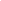 Помните: жизнь и здоровье детей – в ваших руках! Вы несёте полную ответственность за жизнь и здоровье ваших детей во время зимних каникул!  Администрация МБОУ «СОШ 31» г. Симферополя